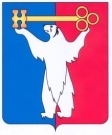 АДМИНИСТРАЦИЯ ГОРОДА НОРИЛЬСКАКРАСНОЯРСКОГО КРАЯПОСТАНОВЛЕНИЕ20.04.2016	   г.Норильск                                              № 234О внесении изменений в постановление Администрации города Норильска от 11.06.2014 № 347 В целях урегулирования отдельных вопросов предоставления муниципальной услуги по предоставлению рассрочки погашения задолженности по договору аренды движимого имущества муниципальной собственности,ПОСТАНОВЛЯЮ: 1. Внести в Административный регламент предоставления муниципальной услуги по предоставлению рассрочки погашения задолженности по договору аренды движимого имущества муниципальной собственности, утвержденный постановлением Администрации города Норильска от 11.06.2014 № 347 (далее – Административный регламент), следующие изменения:1.1.	По тексту Административного регламента слова «imushestvo_noril@mail.ru» заменить словами «imushestvo@norilsk-city.ru».1.2. По тексту Административного регламента, а также приложения к Административному регламенту слова «электронный адрес» заменить словами «адрес электронной почты».1.3. Абзац третий пункта 2.3 изложить в следующей редакции:«- подготовка и направление Заявителю письма за подписью начальника Управления имущества об отказе в предоставлении муниципальной услуги.».1.4. Абзац одиннадцатый пункта 2.6 Административного регламента изложить в следующей редакции:«- Распоряжение Администрации города Норильска от 14.04.2015 № 2114 «Об утверждении Положения о комиссии по рассмотрению вопросов, связанных с арендой объектов движимого и недвижимого имущества, находящихся в собственности муниципального образования город Норильск»;».1.5. В абзаце девятом пункта 2.7 слово «пакета» исключить.1.6. В подпункте 2.15.5 слово «аптечки» заменить словом «аптечкой».1.7. В абзаце втором пункта 2.16 Административного регламента слово «местонахождения» заменить словами «фактический адрес».1.8. В абзаце десятом пункта 2.16 Административного регламента слово «месторасположения» заменить словами «фактические адреса».1.11.  Подпункт 2.18.1 Административного регламента изложить в следующей редакции:«2.18.1. Прием и регистрация заявления с документами Заявителя по его выбору может быть осуществлена через структурное подразделение Краевого государственного бюджетного учреждения "Многофункциональный центр предоставления государственных и муниципальных услуг в г. Норильске", расположенное по адресу: Красноярский край, город Норильск, район Центральный, ул. Нансена, 69 (телефон: (3919) 22-35-72, 22-35-55).».1.9.  Подпункт 2.18.1 Административного регламента дополнить абзацем вторым следующего содержания:«Порядок взаимодействия многофункционального центра и органов местного самоуправления муниципального образования город Норильск при приеме заявления с документами Заявителя определяется условиями соглашения о взаимодействии, заключаемого в порядке, установленном действующим законодательством.»1.10.  Подпункт 2.18.2 Административного регламента исключить.1.11. Пункты 2.15 - 2.18 Административного регламента считать пунктами      2.13 - 2.16 Административного регламента соответственно.1.12. Абзац второй подпункта 3.2.3 Административного регламента изложить в новой редакции:«При приеме заявления с документами, представленными лично Заявителем, поступившими посредством почтового отправления или по электронной почте в форме электронных документов с использованием информационно-телекоммуникационных сетей общего пользования, в том числе сети Интернет, включая единый портал государственных и муниципальных услуг и (или) региональный портал государственных и муниципальных услуг, заявление регистрируется в день его поступления в Управление имущества.».1.13. Подпункт 3.3.5. Административного регламента изложить в следующей редакции: «3.3.5. В случае отсутствия основания для отказа в предоставлении муниципальной услуги, указанного в пункте 2.9. Административного регламента, специалист отдела финансирования, учета и отчетности Управления имущества:- рассчитывает итоговую сумму задолженности по арендным платежам (арендной плате, неустойке (пени, штрафу)) по Договору на дату заседания Комиссии по рассмотрению вопросов, связанных с арендой объектов движимого и недвижимого имущества, находящихся в собственности муниципального образования город Норильск (далее – Комиссия), на которой планируется рассмотрение данного вопроса, и составляет график погашения этой задолженности;- направляет итоговую сумму задолженности по арендным платежам (арендной неустойке (пени, штрафу)), а также график погашения этой задолженности специалисту Управления имущества для дальнейшего направления вместе с заявлением и документами Заявителя на рассмотрение Комиссии.».1.14. В подпункте 3.4.2 Административного регламента слово «решение» заменить словом «решения»1.15. Пункт 3.7 Административного регламента изложить в следующей редакции:«3.7. Телефоны Управления имущества:-	приемная Управления имущества: (3919) 43-71-80, факс (3919) 43-71-81;-	отдел распоряжения муниципальным имуществом Управления имущества: (3919) 43-71-80 добавочный номер 1405, 1406, 1407, 1408, 1410, 1411.».1.16. Абзац второй пункта 3.8 Административного регламента изложить в 
следующей редакции:«- в устной форме при личном обращении вышеуказанных лиц, а также при обращении по телефону (3919) 43-71-80 добавочный номер 1405, 1406, 1407, 1408, 1410, 1411;».1.18. Пункт 3.13 и подпункт 3.13.1 Административного регламента исключить.1.19. Абзац второй пункта 4.1. Административного регламента изложить в следующей редакции: «Текущий контроль за соблюдением сотрудниками Управления имущества установленной последовательности и сроков выполнения административных процедур, определенных Административным регламентом; за качественной проверкой предоставленных Заявителем документов, за своевременным обеспечением обновления информации о предоставлении муниципальной услуги на информационных стендах и на официальном сайте муниципального образования город Норильск, осуществляется начальником Управления имущества, заместителем начальника Управления имущества, в соответствии с утвержденным начальником Управления имущества распределением обязанностей.». 1.20. Абзац второй пункта 5.4 Административного регламента изложить в следующей редакции:«Жалоба на действия (бездействия) и решения, осуществляемые (принятые) в ходе предоставления муниципальной услуги сотрудниками Управления имущества, начальником Управления имущества, заместителем Руководителя Администрации, подается в Администрацию города Норильска и может быть направлена по почте по адресу: г.Норильск, Ленинский пр., д. 24 "А", на официальный сайт муниципального образования город Норильск в сети Интернет (www.norilsk-city.ru), через многофункциональный центр, единый портал государственных и муниципальных услуг и (или) региональный портал государственных и муниципальных услуг, а также может быть принята при личном приеме Заявителя.».1.21. По всему тексту Административного регламента слово «заявитель» в соответствующих падежах заменить словом «Заявитель» в соответствующих падежах.2. Опубликовать настоящее постановление в газете «Заполярная правда» и разместить его на официальном сайте муниципального образования город Норильск.3. Настоящее постановление вступает в силу после его официального опубликования в газете «Заполярная правда».И.о. Руководителя Администрации города Норильска                         А.П. Митленко